Załącznik nr 3do ogłoszenia o naborze Partnerów do realizacji projektu Medical Science Park – stem cells our future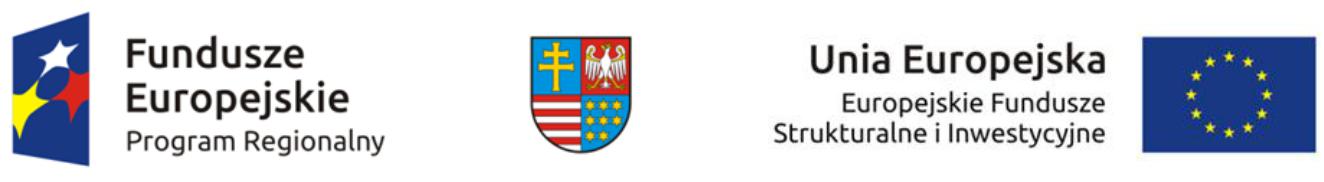 OŚWIADCZENIAKANDYDATA NA PARTNERA PROJEKTU1. Oświadczam, że wobec jednostki którą reprezentuję nie otwarto postępowania likwidacyjnego ani nie ogłoszono upadłości, w tym również nie oddalono wniosku 
o ogłoszenie upadłości z powodu braku majątku wystarczającego na zaspokojenie kosztów postępowania upadłościowego.Oświadczam, że jednostka którą reprezentuję w ciągu ostatnich trzech lat nie naruszyła 
w istotny sposób umowy dotyczącej gospodarowania środkami publicznymi.Oświadczam, że jednostka którą reprezentuję w ciągu ostatnich trzech lat nie wykorzystała dostępnych środków pochodzących z dotacji niezgodnie z ich przeznaczeniem, bądź nie została skazana prawomocnym wyrokiem za przestępstwo popełnione w związku 
z próbą pozyskania środków publicznych lub gospodarowania takimi środkami.Oświadczam, że jednostka którą reprezentuję nie zalega z opłacaniem składek na ubezpieczenie społeczne i zdrowotne ZUS oraz z uiszczaniem podatków wobec skarbu państwa a także uiszczaniem obowiązkowych opłat lokalnych.5. Oświadczam, że wyrażam zgodę na przetwarzanie moich danych osobowych do celów związanych z realizacją niniejszego partnerstwa, zgodnie z Ustawą o ochronie danych osobowych z dnia 29 sierpnia 1997 roku (tekst jednolity Dz. U. z 2002 r. Nr 101 poz. 926 z późń. zm.).……………..…………………..…………….data i podpis osoby upoważnionej……………..…………………..…………….data i podpis osoby upoważnionej